Summary of Legislation: This bill would require the Department of Sanitation (DSNY) to equip street sweepers with global positioning system (GPS) technology and ensure that such technology is functioning during street cleaning operations. The bill would also require DSNY to publish and maintain a page on its website that allows the public to track and confirm the completion of street cleanings by December 31, 2023 and require DSNY to submit a biannual report by June 30, 2024, and every six months thereafter for two years, on street cleaning utilizing GPS data. The report would go to the Mayor and the Speaker of the Council and be posted on the DSNY website.Effective Date: This local law takes effect immediately.Fiscal Year In Which Full Fiscal Impact Anticipated: Fiscal Year 2023Fiscal Impact Statement:Impact on Revenues: It is estimated that there would be no impact on revenues resulting from the enactment of this legislation.Impact on Expenditures: It is estimated that there will be no impact on the City’s expense budget from the enactment of this bill. However, there are capital costs related to the purchase of software and GPS devices. According to the Department of Sanitation, an estimated $2 million in capital funds will be used to build the system.Source of Funds To Cover Estimated Costs: Capital Source of Information: NYC City Council Finance Division, Office of the Mayor of New York City, City Legislative Affairs	Estimate Prepared By:	Andrew Lane-Lawless, Financial Analyst, NYC Council Finance Division Estimate Reviewed By:	Masis Sarkissian, Unit Head, NYC Council Finance DivisionJonathan Rosenberg, Managing Deputy Director, NYC Council Finance Division Legislative History: The legislation was introduced to the full Council on August 11, 2022, as Intro. 630 and referred to the Committee on Sanitation and Solid Waste Management. The legislation was considered by the Committee on Sanitation and Solid Waste Management at a hearing held on October 20, 2022, and was Laid Over by Committee. It was subsequently amended, and the amended version, Proposed Intro. No. 630-A, will be considered by the Committee on Sanitation and Solid Waste Management on December 21, 2022. Upon successful vote by the Committee on Sanitation and Solid Waste Management, Proposed Intro No. 630-A will submitted to the full Council for a vote on December 21, 2022.Date Prepared: 12/20/2022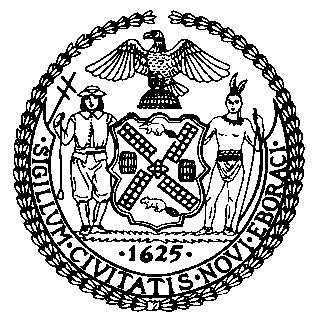 The Council of the City of New YorkFinance DivisionTanisha S. Edwards, Esq., Chief Financial Officer, and Deputy Chief of Staff to the SpeakerFiscal Impact StatementProposed Intro. No: 630-ACommittee: Sanitation and Solid Waste ManagementTitle: A Local Law to amend the administrative code of the city of New York, in relation to the tracking of street cleaning operations onlineSponsor(S): By Council Members Nurse, Bottcher, Gutiérrez, Brewer, Brooks-Powers, Restler, Hanif, Ung, Krishnan, Farías, Yeger, Joseph, Hudson, Sanchez, Louis, Holden, Riley, Cabán, Menin, Narcisse, Marte, Stevens, Williams, Velázquez, Moya, Richardson Jordan, Brannan, Ayala, Avilés, Ossé and KaganEffective FY23FY Succeeding Effective FY24Full Fiscal Impact FY24Revenues$0$0$0Expenditures$0$0$0Net$0$0$0